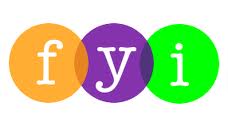 Social Skills – Parent NoteYour child just completed a social skills lesson.  The topic was:  I Can Show What I Know When I Gotta Go (to the Bathroom).  Your knowledge of this lesson may help you to help your child generalize the skills to other environments.  What he/she learned:Using the school bathroom the right way can keep students safe, healthy – and out of troubleStudents might need to do different things before they leave the classroom to use the bathroom (i.e. raise their hand to request permission, secret signal, bathroom pass, sign out, etc.)Students discussed the importance of having rules for the school bathroom – just like in the classroom.  They viewed pictures of messy and clean bathrooms, and chose the bathroom they’d prefer to use, then explained whyStudents learned 4 School Bathroom Rules:Take care of myselfRespect othersRespect bathroom propertyGet back to class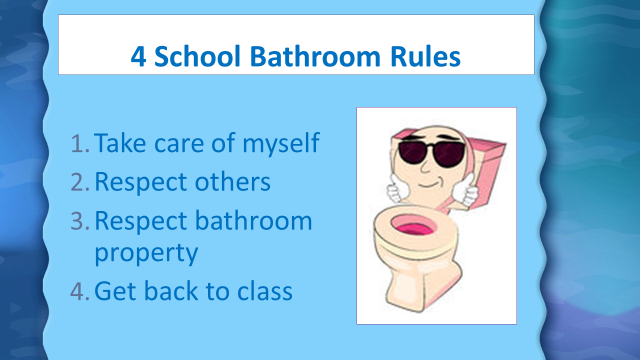 So what do YOU think?Your child received a Lesson Summary magnet: If you have a moment, email _____________________________ with any information that might help your child for the next lesson on ________________________.  THANK YOU!!